Техническая спецификацияТребования по всем лотам:требуемая гарантия - 3 года и ежеквартальное сервисное обслуживание.Поставка -15 рабочих дней на склад к заказчику по заявкам, высланным по электронной почте. Сборку мебели необходимо осуществить на месте поставки.Лот №1. Стол для сотрудника прямоугольныйРазмеры стола не менее 1200*700*750мм, материал ЛДСП, толщина не менее 25 мм. ПВХ 2- 4 ммЦвет серый.Количество 1 штука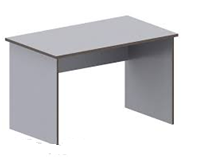 Обязательное предоставление технической спецификацииЛот №2. Кресло кожаное с подголовникомЭргономичная форма спинки, механизм регулировки высоты поясничного  валика, динамические сидение и спинка, регулируемая высота сидения, регулируемая высота и угол наклона подголовника, подлокотники с мягкими полиуретановыми   накладками, спинка, выполненная из эластичной дышащей сетки 100 % полиэстер. Цвет черный.Ткань обивки - натуральная кожа Количество 2 штуки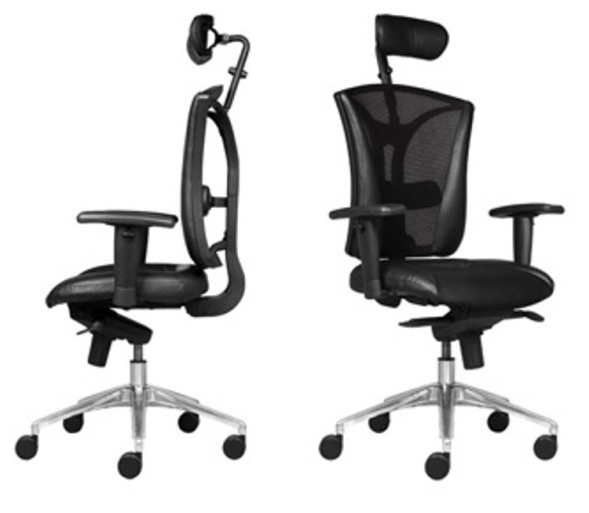 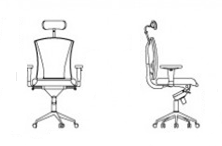 Обязательное предоставление технической спецификацииЛот №3. Скамья для раздевалкиГабаритные размеры:Длина не менее 2000 мм, ширина не менее 730 мм, высота не менее 400 ммМатериал изготовления:Каркас скамеек металлический - профильные трубы. Сидения - из ЛДСП, толщина не менее 22 мм Цвет (коричневый, орех, бежевый). 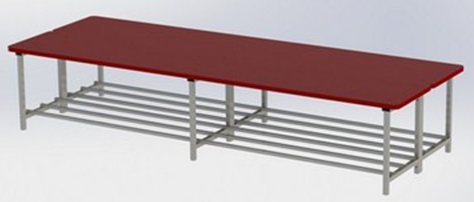 Количество 3 штукиОбязательное предоставление технической спецификацииЛот №4. Стол эргономичный на металлических ножкахСтол эргономичный на металлических ножках размеры: не менее 1500*1200*750мм, материал ЛДСП, толщина не менее 25 мм, цвет серый, ПВХ 2- 4 ммКоличество 1 штукаОбязательное предоставление технической спецификации